Уважаемые руководители!Управление образования Администрации Эвенкийского муниципального района, во исполнение письма Антитеррористической  комиссии Красноярского края от 11.05.2021 №51-05283, просит:Подтвердить ознакомление с Алгоритмом действий для педагогов по раннему выявлению и реагированию на деструктивное поведение несовершеннолетних, проявляющееся под воздействием информации негативного характера, распространяемой в сети Интернет (далее – Алгоритм), направленным в Ваш адрес в 2020-2021 учебном году посредством электронной почты.Обеспечить ознакомление (под роспись) педагогических работников Вашего учреждения с Алгоритмом.Взять под личный контроль исполнение вышеуказанного Алгоритма и алгоритма выявления сторонников идеологии насилия в образовательных учреждениях и алгоритма действий сотрудников общеобразовательных организаций по выявлению несовершеннолетних участников интернет-сообществ, провоцирующих и склоняющих подростков к потенциально опасному поведению.Руководитель	Управления образования 			п/п			О.С. ШаповаловаИсп. Кобизкая А.Н. (39170) 31-512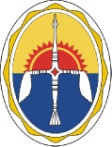  УПРАВЛЕНИЕ ОБРАЗОВАНИЯАдминистрации Эвенкийского муниципального районаКрасноярского краяул. Советская, д.2, п. Тура, Эвенкийский район, Красноярский край, 648000  Телефон:(39170) 31-457            E-mail: ShapovalovaOS@tura.evenkya.ru ОГРН 1102470000467 ,       ИНН/КПП 2470000919/24700100124.05.2021г. №322 на №______________ от ______________Руководителям ОУ